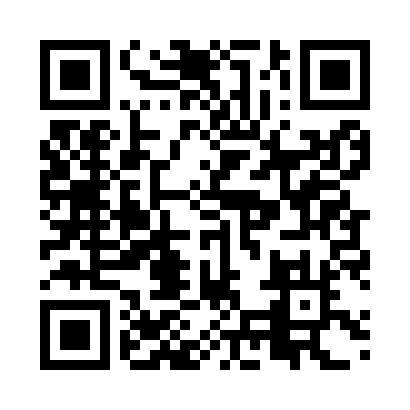 Prayer times for Abaete, BrazilMon 1 Apr 2024 - Tue 30 Apr 2024High Latitude Method: NonePrayer Calculation Method: Muslim World LeagueAsar Calculation Method: ShafiPrayer times provided by https://www.salahtimes.comDateDayFajrSunriseDhuhrAsrMaghribIsha1Mon4:566:0912:053:286:027:112Tue4:566:0912:053:286:017:103Wed4:566:0912:053:276:007:094Thu4:576:0912:053:276:007:085Fri4:576:1012:043:265:597:076Sat4:576:1012:043:265:587:077Sun4:576:1012:043:255:577:068Mon4:576:1012:033:255:567:059Tue4:586:1112:033:255:567:0410Wed4:586:1112:033:245:557:0411Thu4:586:1112:033:245:547:0312Fri4:586:1112:023:235:537:0213Sat4:586:1212:023:235:527:0114Sun4:596:1212:023:225:527:0115Mon4:596:1212:023:225:517:0016Tue4:596:1212:013:215:506:5917Wed4:596:1312:013:215:496:5918Thu4:596:1312:013:215:496:5819Fri5:006:1312:013:205:486:5720Sat5:006:1412:013:205:476:5721Sun5:006:1412:003:195:476:5622Mon5:006:1412:003:195:466:5623Tue5:016:1412:003:185:456:5524Wed5:016:1512:003:185:456:5425Thu5:016:1512:003:185:446:5426Fri5:016:1512:003:175:436:5327Sat5:016:1611:593:175:436:5328Sun5:026:1611:593:165:426:5229Mon5:026:1611:593:165:426:5230Tue5:026:1711:593:165:416:51